浙江正泰太阳能科技有限公司尽	强势让电	尽来其	所   袭能	能正泰太阳能2017届全国校园宣讲会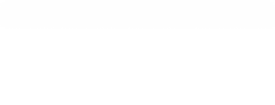 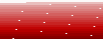 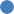 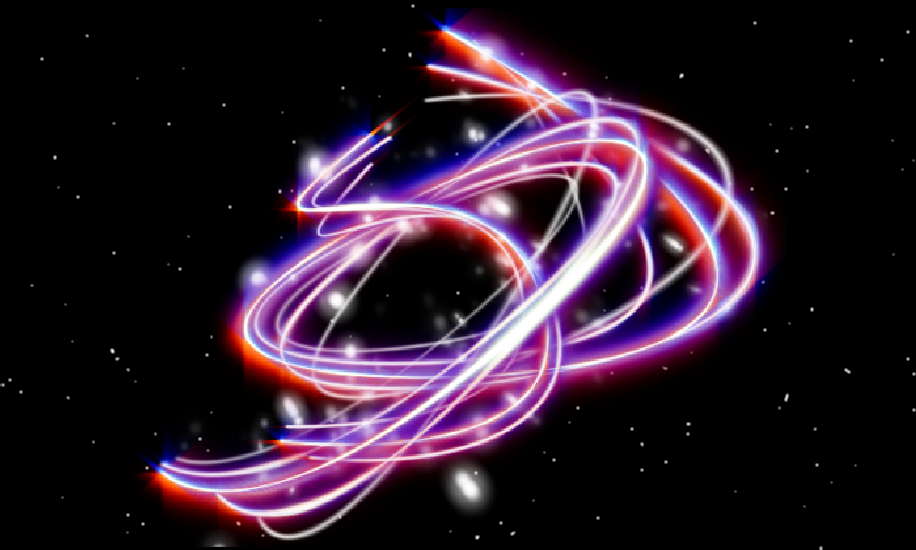 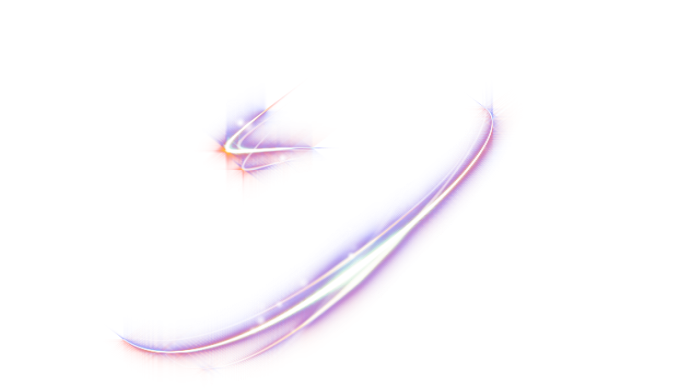 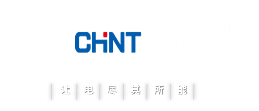 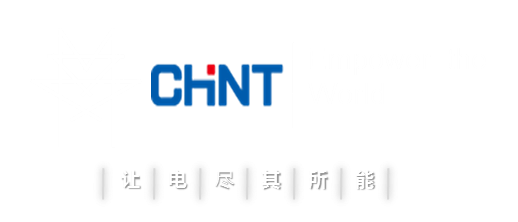 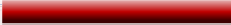 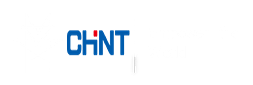 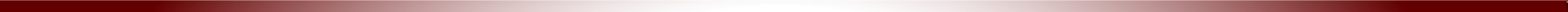 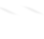 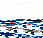 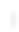 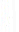 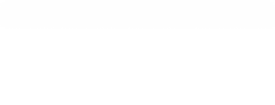 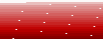 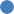 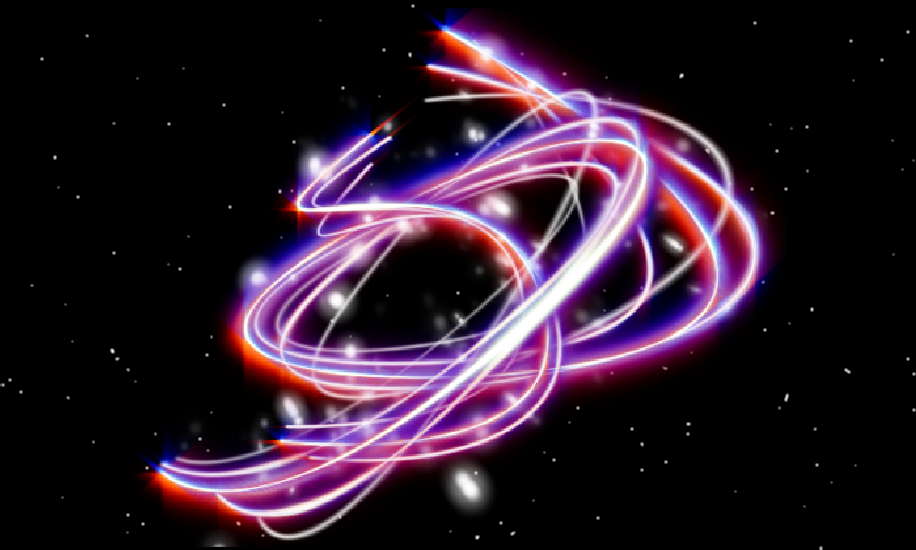 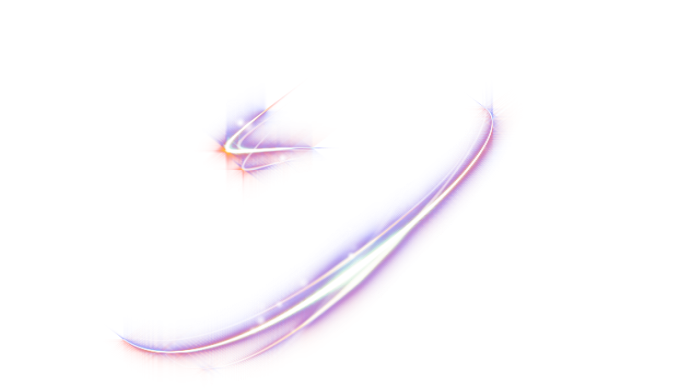 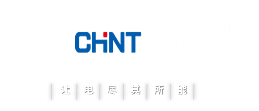 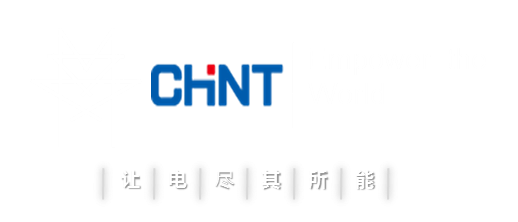 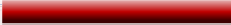 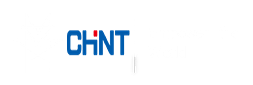 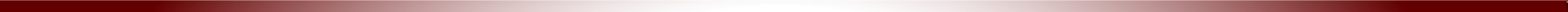 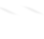 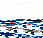 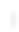 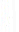 让电尽其所能Empower the world水土流失冰川融化	传统能源的消耗造成环境污染自工业革命以来，由于人类的工业的迅速发展及对资源的过分索求，全球环境遭到空前破坏和污染， 相继出现“温室效应”、大气臭氧层破坏、酸雨污染、有毒化学物质扩散、人口 爆炸、土壤侵蚀、森林锐 减、陆地沙漠化扩大水资 源污染和短缺、生物多样 性锐减等十大全球性环境 问题。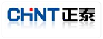 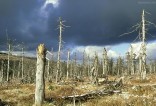 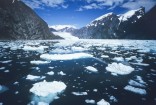 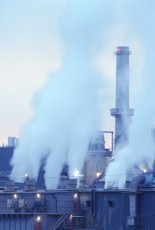 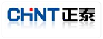 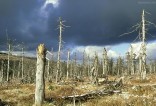 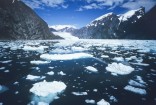 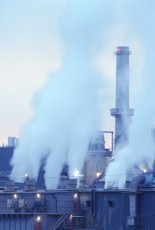  	2	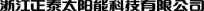 让电尽其所能Empower the world140120100806040200石油（40年）	天然气（50年）	煤炭（120年）使用时间（年）能源危机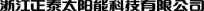 世界经济的现代化，得益于化石能源，如石油、天然气、煤炭与核裂变能的广泛的投入应用。因而它是建筑在化石能源基础之上的一种经济。 然而，由于这一经济的资源载体将在21世纪上半叶迅速地接近枯竭。能源危机迟早会爆发；它的爆发将具有爆炸性。3可持续发展新 能 源各类型发电碳排放比较煤电304g 油电204g天然气发电181g 水电20g太阳能发电为0g让电尽其所能Empower the world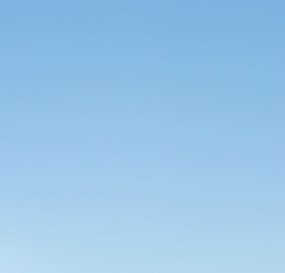 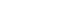 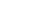 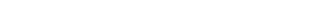 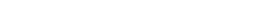 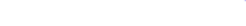 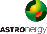 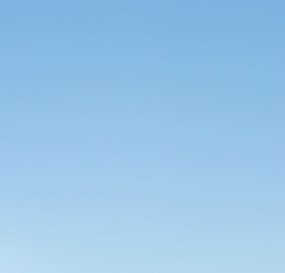 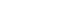 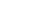 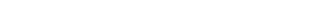 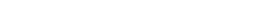 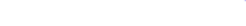 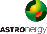 大力发展可再生能源，用可再生能源和原料全面取代生化资源，进行一场新的工业革命，不仅是出于生存的原因；与之相 连的是世界经济可获得持续的发展。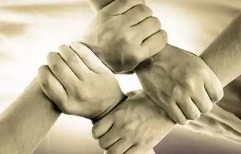 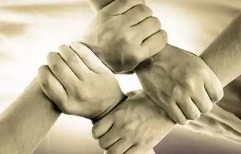 让电尽其所能Empower the world国家为了加速推进新能源的发展，近年来推出了一系列的政策帮助解决普及太阳能发电系统的问题。（一）国务院《关于促进光伏产业健康发展的若干意见》（国发〔2013〕24号）（二）财政部《关于分布式光伏发电实行按照电量补贴政策等	家有关问题的通知》（财建[2013]390）号（三）国家发展改革委《关于发挥价格杠杆作用促进光伏产业健康发展的通知》（发改价格[2013]1638号）	策（四）国家能源局关于印发《分布式光伏发电项目管理暂行办法》的通知（国能新能【2013】433号）（六）财政部、国家税务总局《关于光伏发电增值税政策的通知》（财税[2013]66号）目	录Contents让电尽其所能Empower the world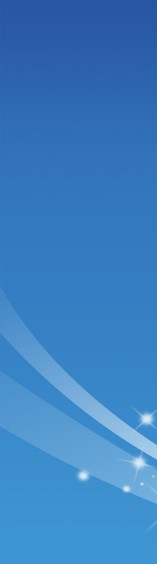 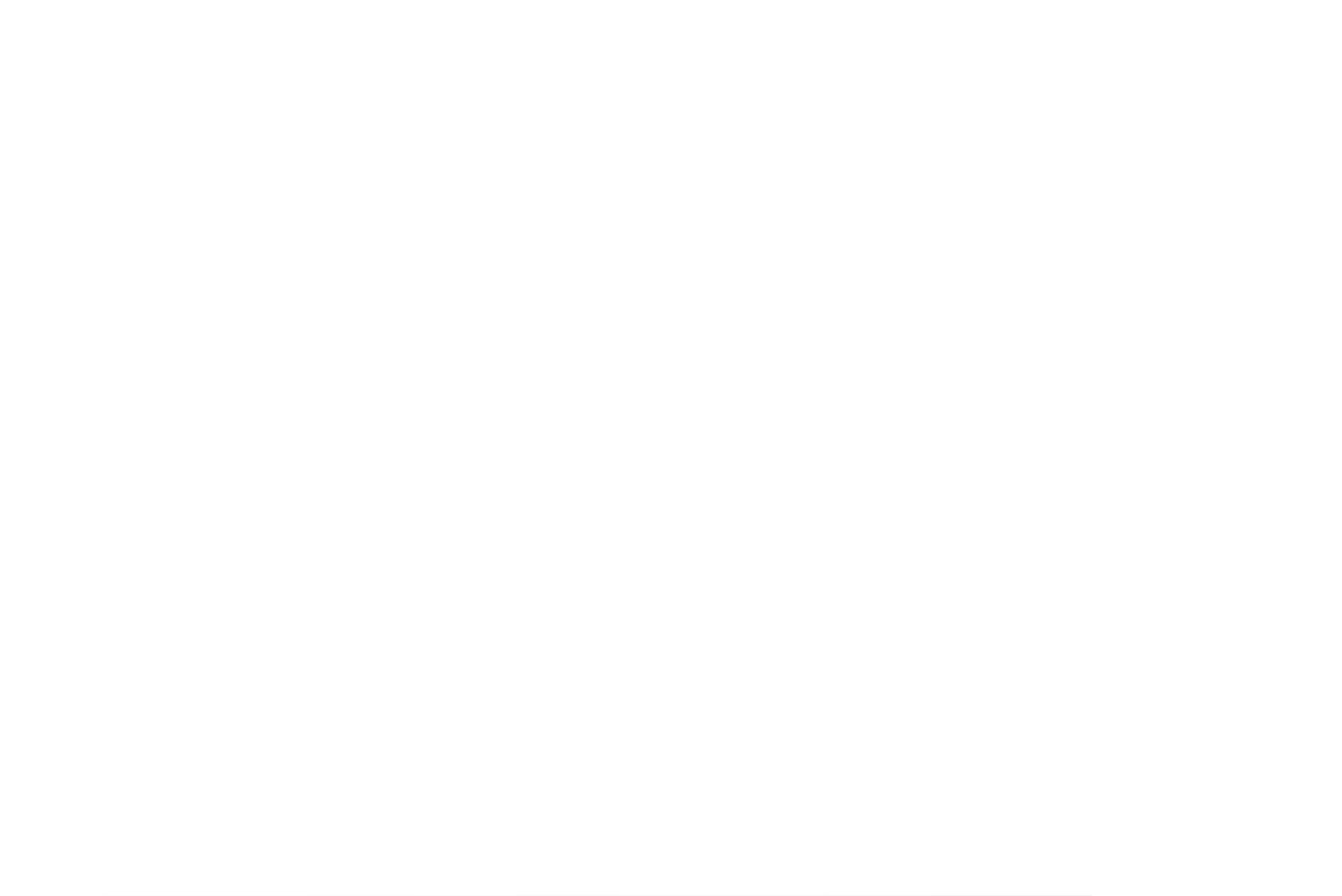 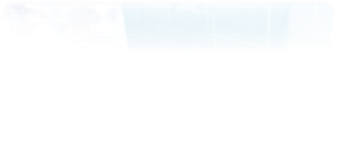 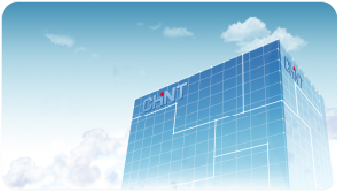 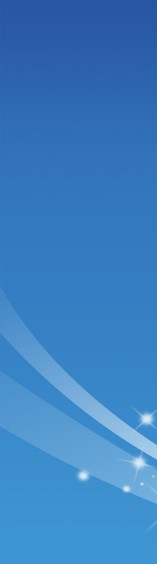 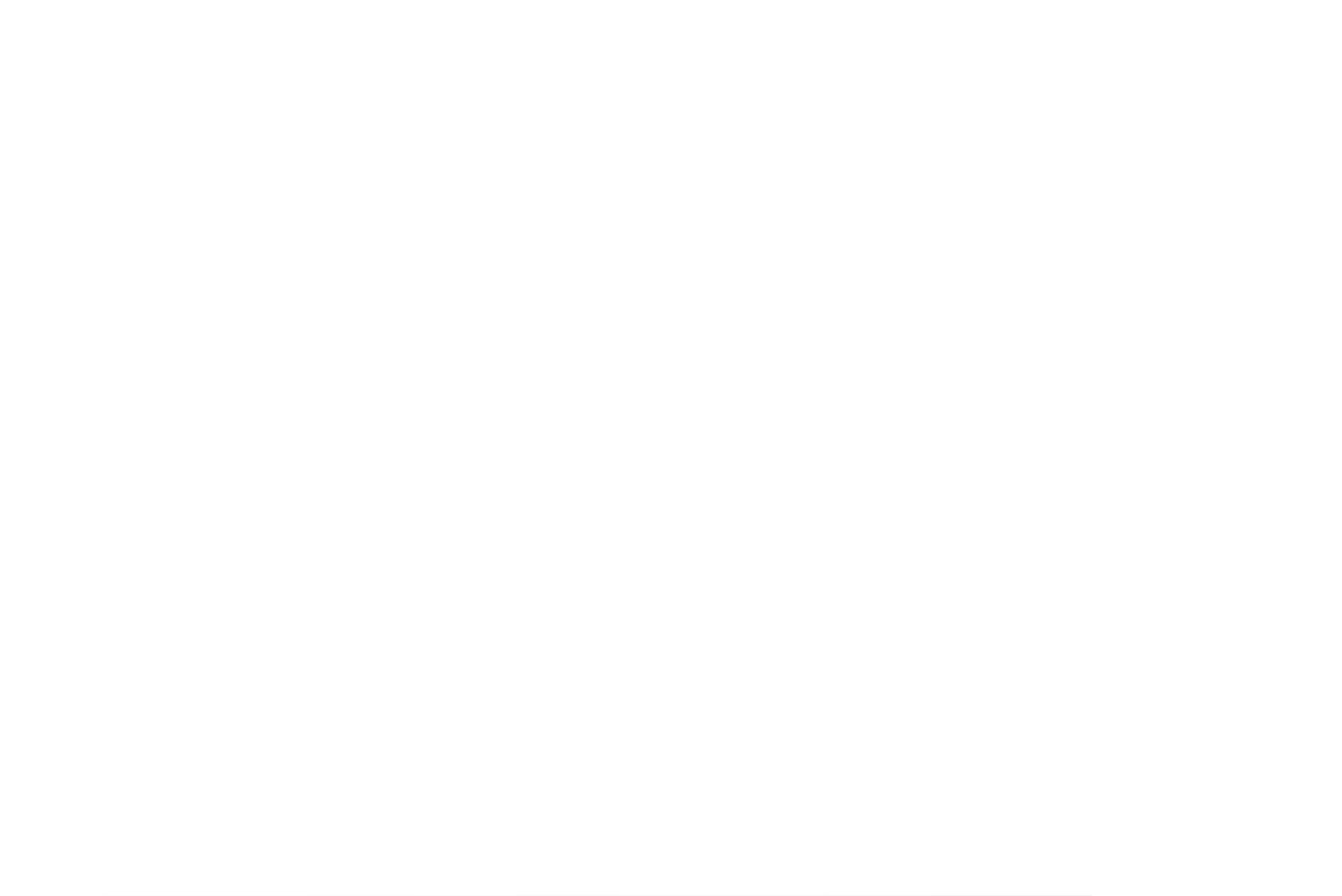 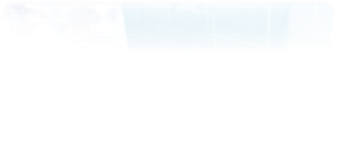 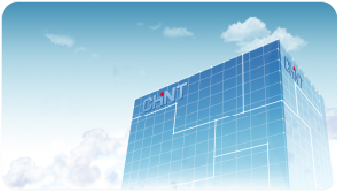 公司介绍 /Group IntroductionPart1 企业简介Part2 董事长Part3 企业文化Part4 集团产业布局Part5 领导关怀6公司介绍 /Group Introduction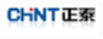 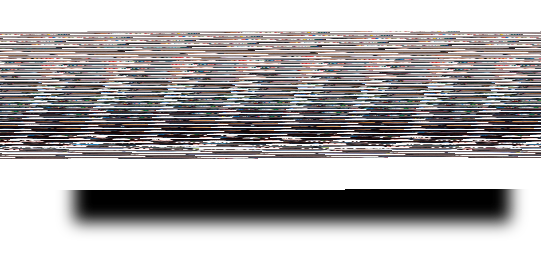 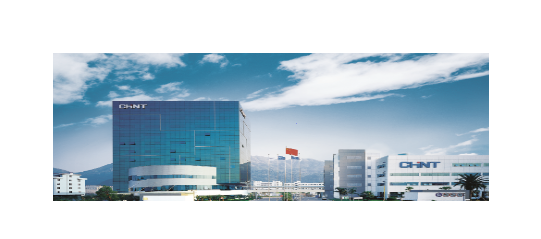 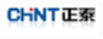 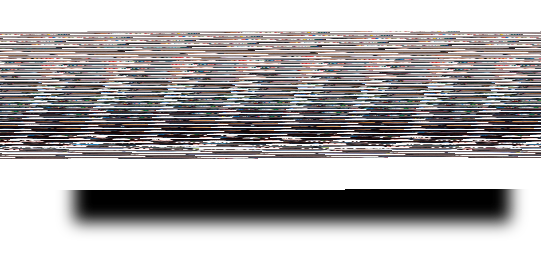 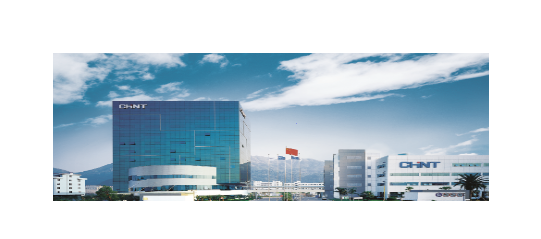 让电尽其所能Empower the world正泰 全球领先的清洁能源与智能电器系统解决方案供应商Part 1企业简介品牌创建于1984年，浙江正泰电器股份有限公司于2010年上市，迄今已为世界100多个国家和地区提供了安全、可靠、稳定的工业电气设备及能效管理系统解决方案, 连续10年在中国销量稳居第一。亚洲工业电器龙头企业和新能源领军企业。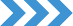 集团介绍 /Group Introduction让电尽其所能Empower the world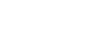 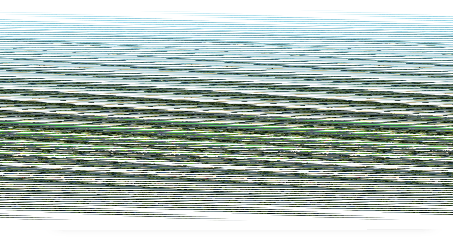 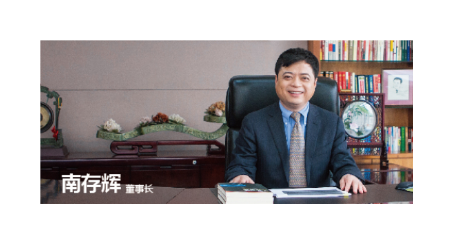 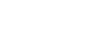 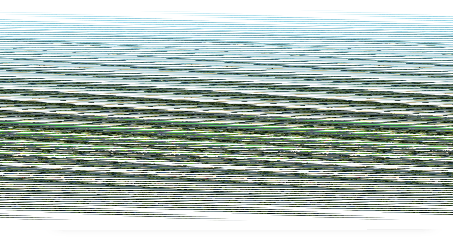 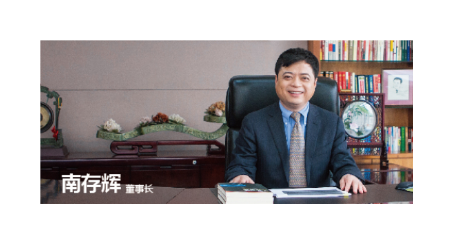 Part 2董事长“做人做事,要时时刻刻心存敬畏。个人能力有限,如果 觉得天下本事我最大,那可能就是失败开始的时候。”——南存辉中国经济十大新闻人物第十一届中国十大杰出青年第二届中华十大管理英才世界青年企业家杰出成就奖CCTV2002中国经济年度人物九届、十届、十一届全国人大代表中华慈善事业突出贡献奖中国工业经济联合会主席团主席浙江省工商联主席全国政协常委……公司介绍 /Group Introduction让电尽其所能Empower the worldPart 3企业文化使命：争创世界名牌 实现产业报国目标：电气全产业链集成供应商精神：和谐 谦学 务实 创新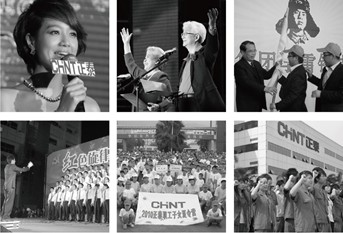 价值观：诚信守法 注重绩效 不断变革经营理念：为顾客创造价值 为员工谋求发展为社会承担责任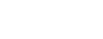 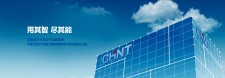 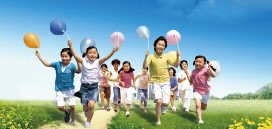 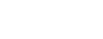 公司介绍 /Group Introduction让电尽其所能Empower the world已经形成温州、杭州、上海三大产业基地Part 4集团产业布局温州智能电器智能家居智能楼宇系统汽车电器杭州晶硅电池组件光伏发电系统量测仪表自动化信息化系统上海输、配、电设备电力电子与系统自动化信息化系统高端装备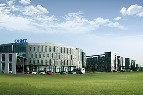 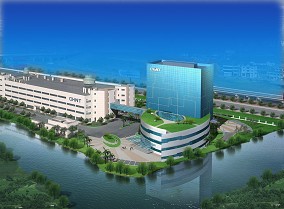 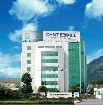 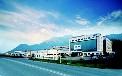 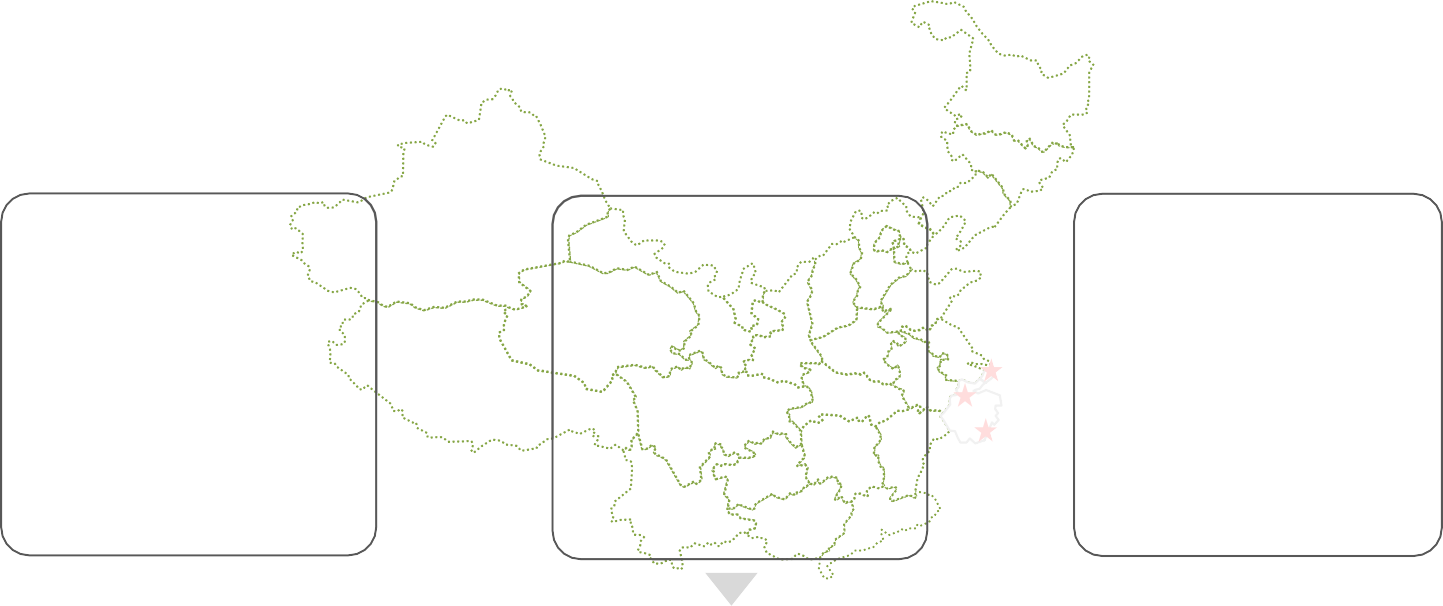 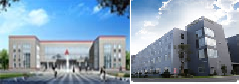 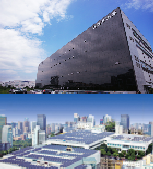 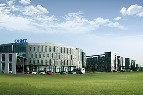 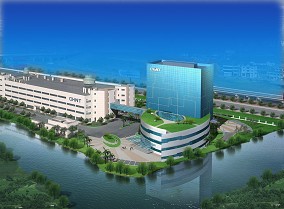 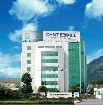 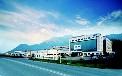 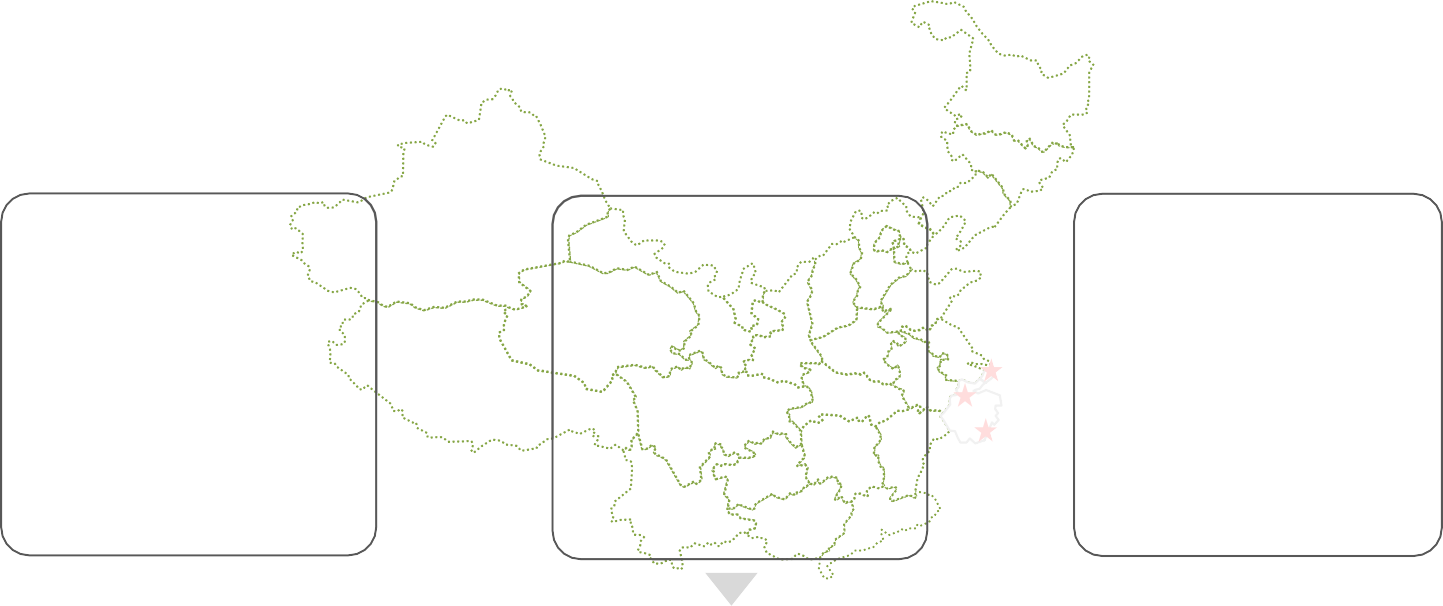 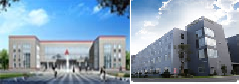 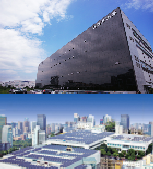 公司介绍 /Group Introduction让电尽其所能Empower the world第四大产业基地Part 4集团产业布局海宁晶硅电池组件智能制造工厂晶硅电池片光伏发电系统电站建设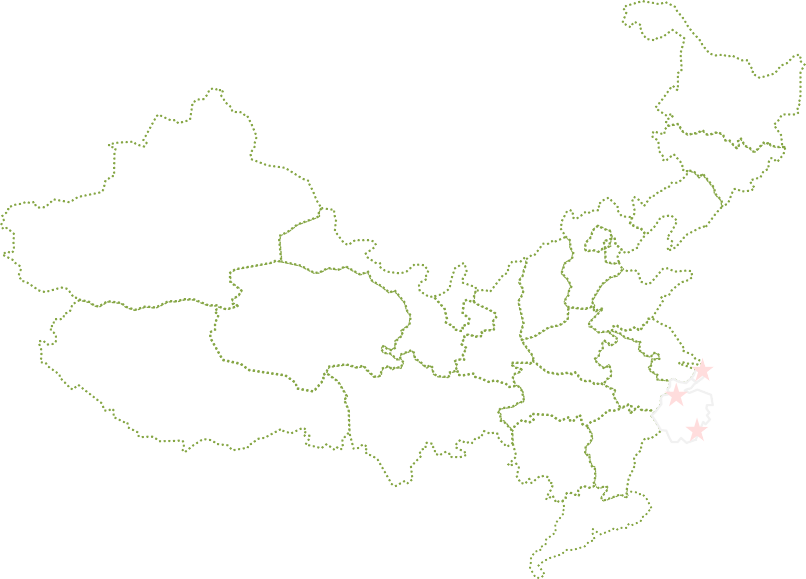 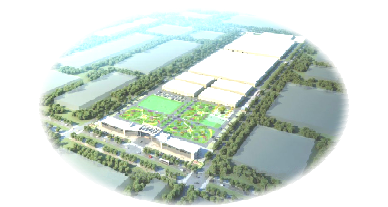 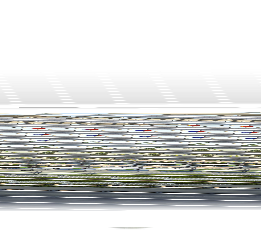 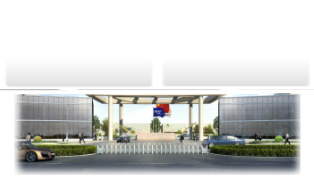 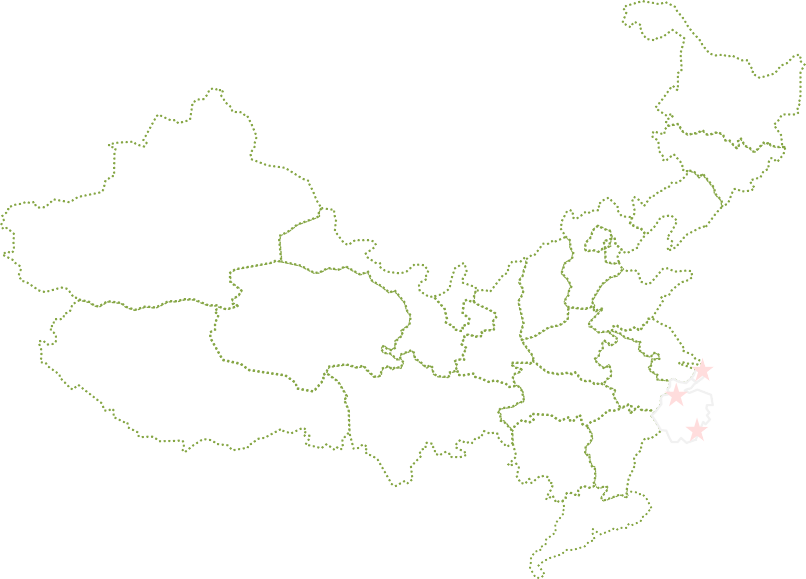 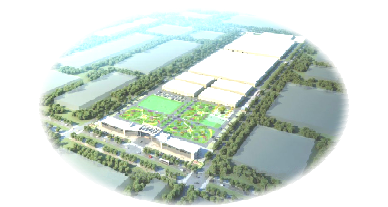 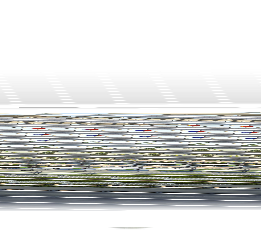 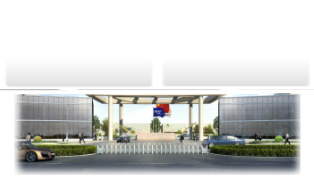 公司介绍——浙江正泰太阳能科技有限公司让电尽其所能Empower the world浙江正泰太阳能科技有限公司新能源产业  典型案例	正泰收购德国Conergy 法兰克福组件厂，标志着正泰光伏产业步入全球化生产时代成立日期：2006 年公司产能：1.4GW（涵盖电池与组件） 员工人数：3000+2015年营业收入：46亿人民币生产地址：杭州 | 上海 | 酒泉 | 海宁法兰克福奥登（德国）| 泰国正泰太阳能2013年被光伏行业权威杂志PHOTON评为综合竞争力全球二强公司介绍——浙江正泰太阳能科技有限公司让电尽其所能Empower the world新能源产业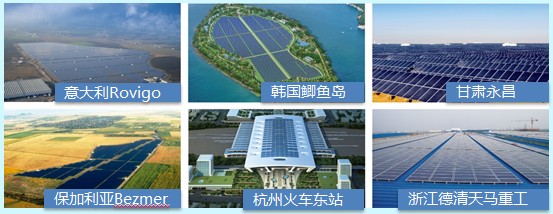   典型案例	开发绿色环保电能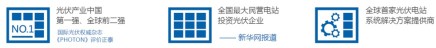 公司介绍——浙江正泰太阳能科技有限公司让电让尽电其尽所其能所能EmpoEwmeprothweewr tohreldworld德国新能源产业	工  产业布局	杭州工厂上海工厂海宁工厂酒泉工厂德国工厂泰国工厂酒泉	上	海工	海	宁厂	工	工厂	厂杭州总部泰国工厂 	14	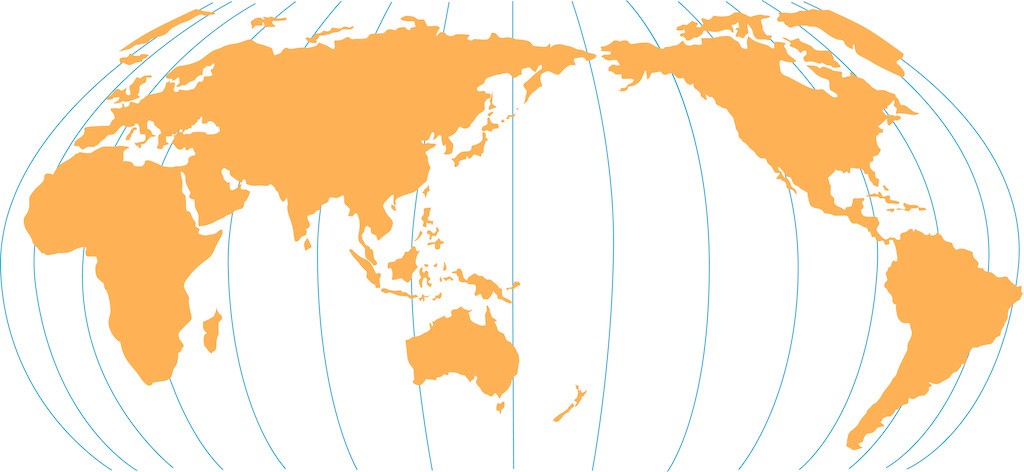 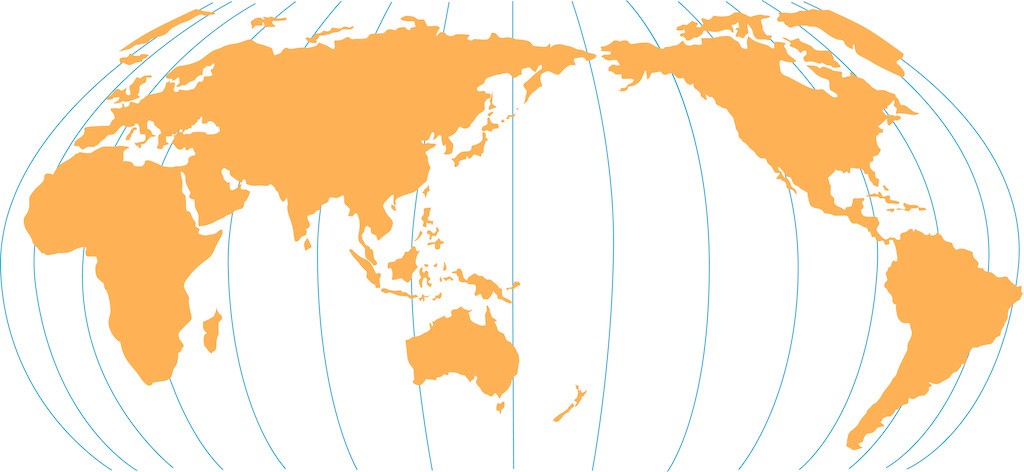 公司介绍——浙江正泰太阳能科技有限公司让电尽其所能Empower the world新能源产业  典型案例	员工宿舍篮球场、羽毛球场海宁正泰新能源—— 2GW的里程碑员工活动室 7MW光伏体验园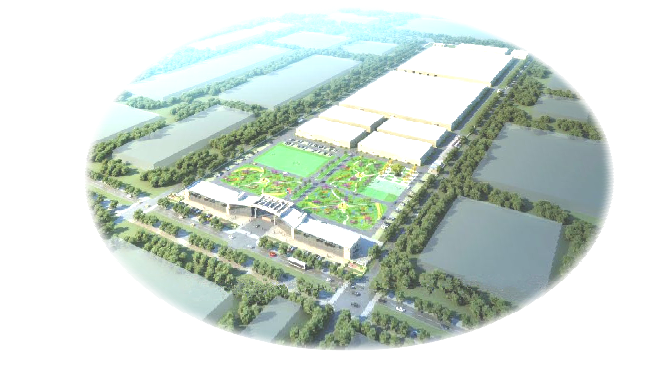 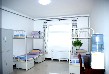 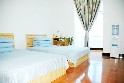 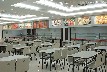 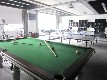 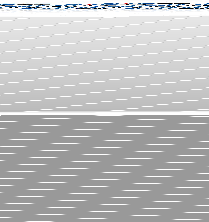 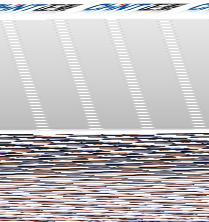 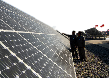 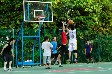 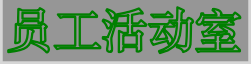 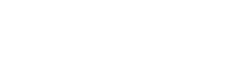 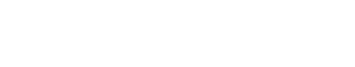 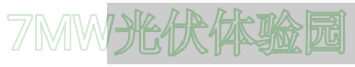 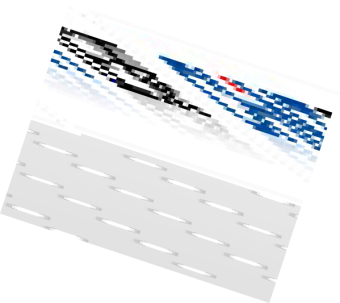 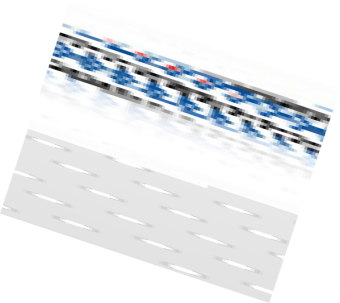 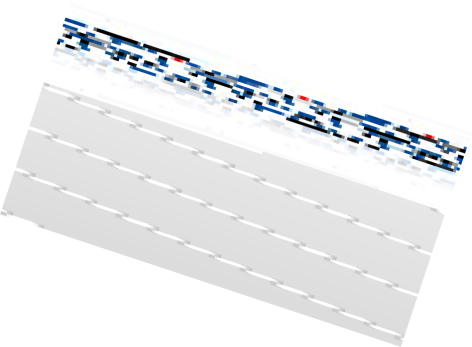 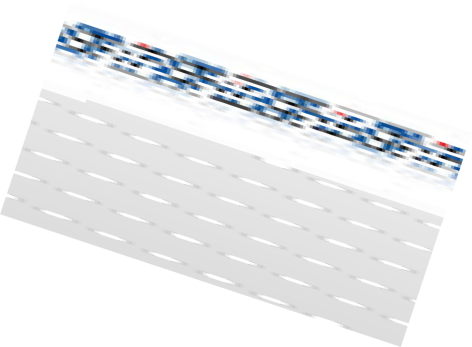 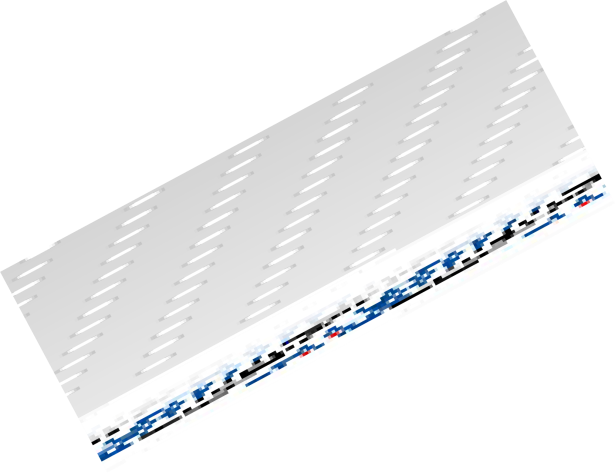 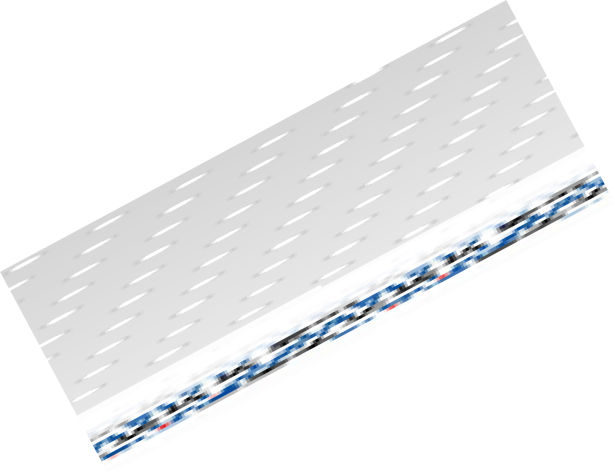 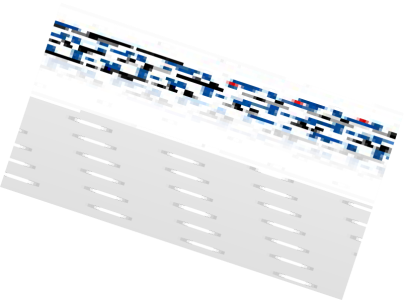 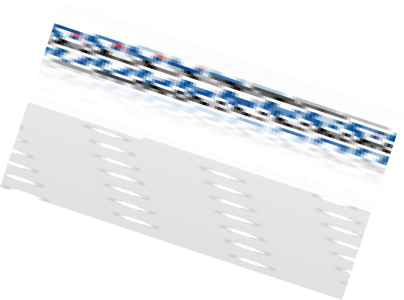 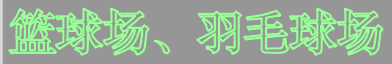 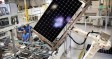 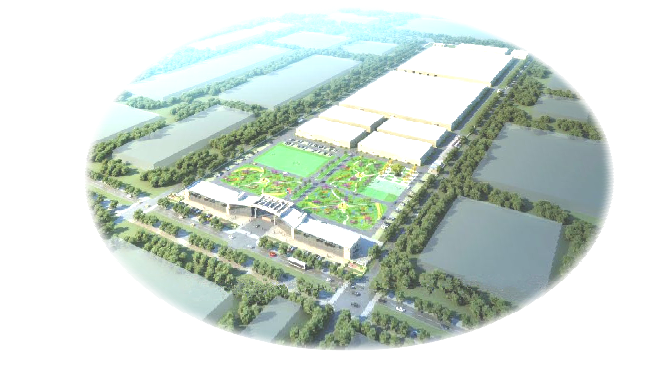 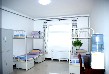 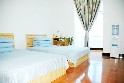 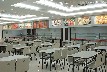 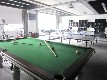 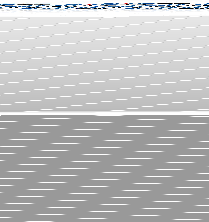 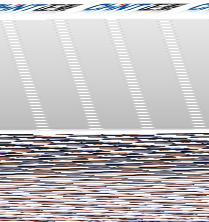 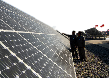 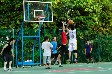 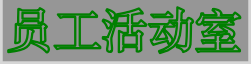 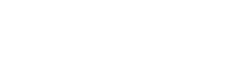 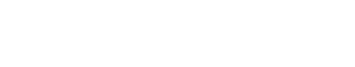 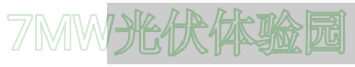 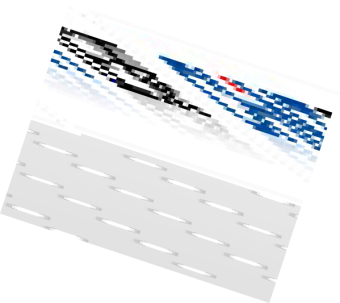 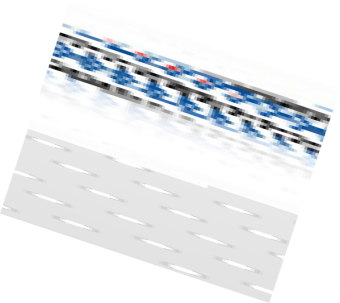 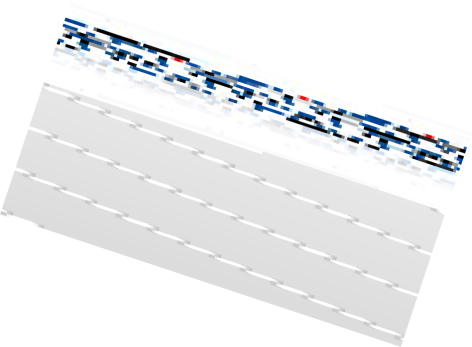 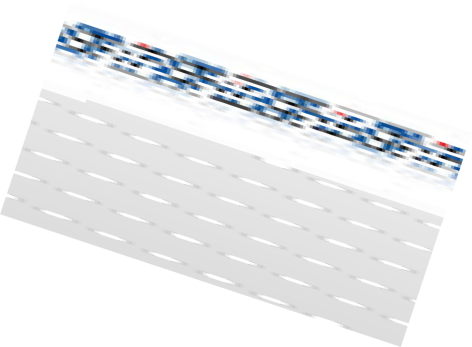 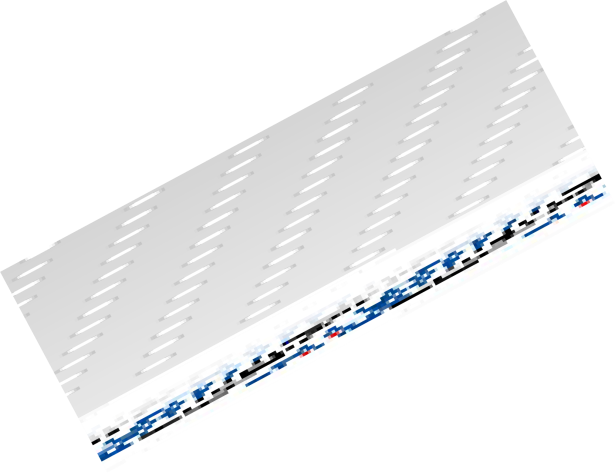 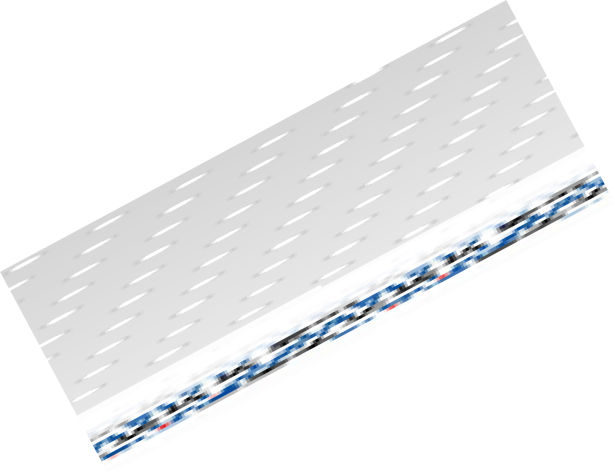 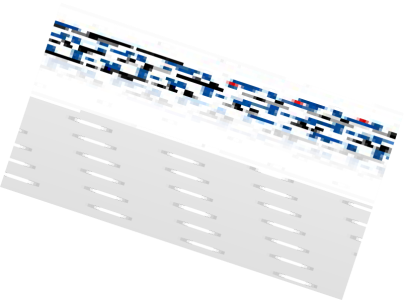 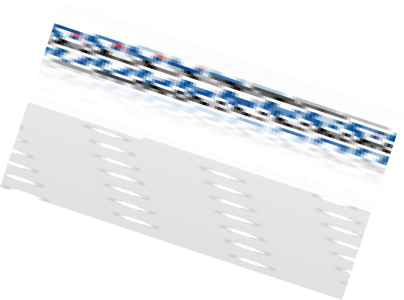 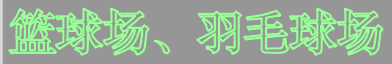 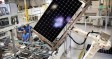  	15	公司介绍 /Group Introduction让电尽其所能Empower the world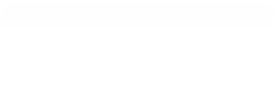 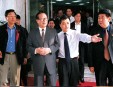 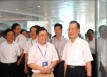 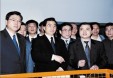 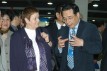 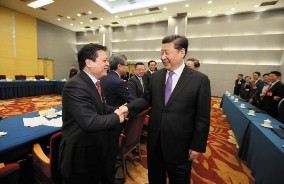 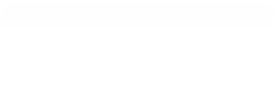 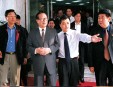 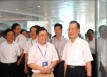 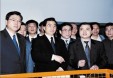 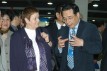 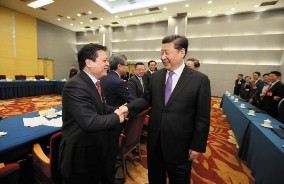 Part 5领导关怀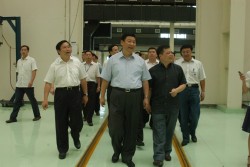  	16	目	录Contents让电尽其所能Empower the world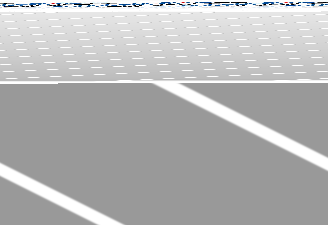 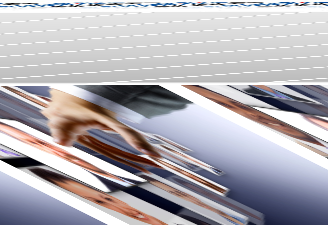 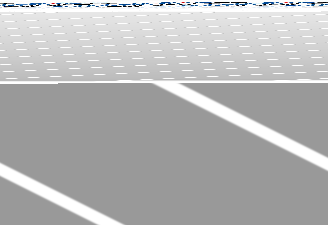 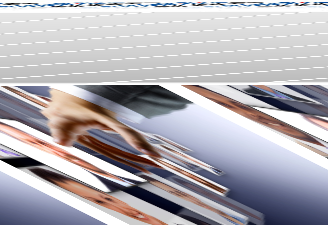  	培训发展 /Training	培训项目管理大专生培养人才发展通道人才梯队建设17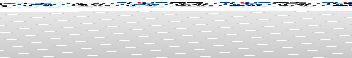 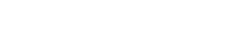 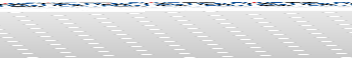 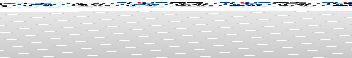 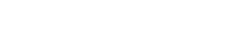 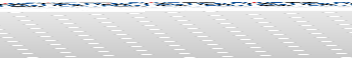 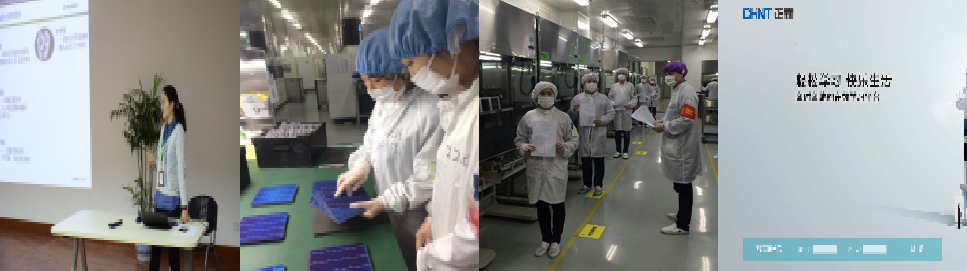 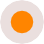 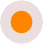 新员工入职培训企 业 文 化 人事规章制度质量/体系意识EHS安全生产高 效 沟 通 职业生涯规划车间带教一带一教手把手教标准讲解现场演示考核上岗技能工等级评定理论培训实操训练考评授证终身受益正泰网络学院在线学习平台手机端+PC端4000多门课程涵盖N+模块满足自我提升不同职系间可根据公司需求、员工特点、绩效情况等进行轮岗、晋升等相关变化。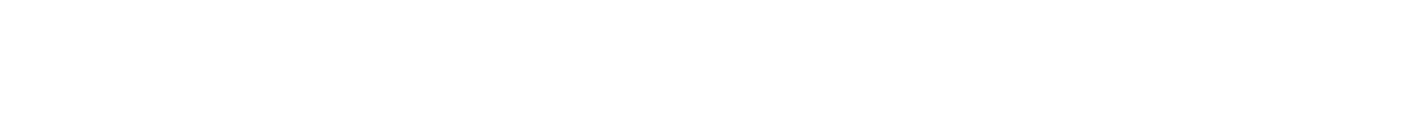 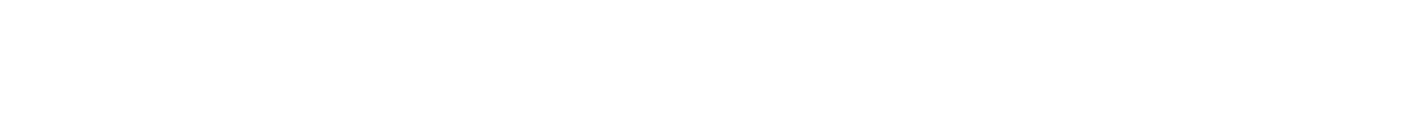 雏鹰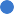 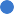 提供角色转换、职业规划、岗位专业技能培训等，为雏鹰起飞做准备。蓝鹰提供管理能力、业务能力培训，提高个人领导能力，翱翔职场。新入职大学生	业务主管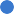 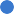 目	录Contents让电尽其所能Empower the world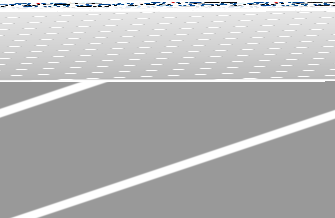 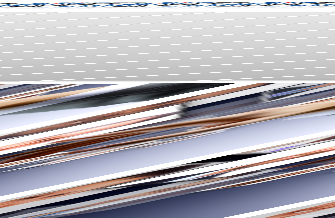 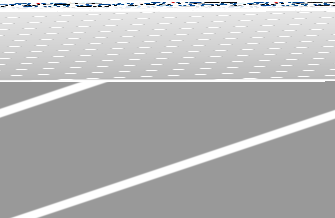 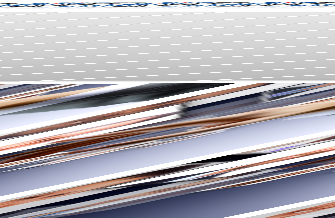 人在正泰 /Staff in CHINT薪酬构成福利保障生活娱乐缤纷活动旅游出行22人在正泰——薪酬构成让电尽其所能Empower the world加班基本	工资工资班次	岗位津贴	津贴工龄	年终工资	奖金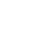 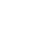 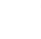 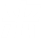 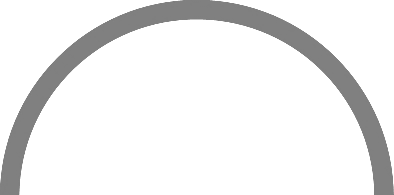 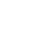 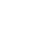 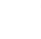 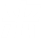 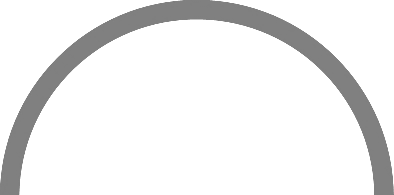 43	52	薪酬构成	6Salary	Structure1	7福利：公司为每位员工提供具有竞争力的薪资待遇（实习期内和社会员工实行同工同酬）：基本工资（2100）+转正后绩效（300）+夜班津贴（月均250左右）+全勤奖（50）+加班工资；月综合工资4800-7000元。公司提供4人间宿舍，具独立卫浴、热水器、空调等，免费住宿，只需承担少量水电费。公司在每间宿提供高速宽带，可享受免费上网大餐。公司为每位实习生购买意外伤害商业保险，毕业后按照海宁当地政策参保。公司提供餐费补助（中餐12元/餐、晚餐12元/餐，早餐5元/餐），按排班时间计算可享受餐数， 如12小时白班可享受中餐&晚餐共24元餐补，12小时晚班可享受晚餐&早餐共17元餐补。工龄满一年享受5天年休假；同时每满两年可享受1天司龄假（上限五天）。重大节日提供节日礼品或礼券。公司每年视情况组织旅游、聚餐；好声音比赛、趣味运动会等各类文娱活动。公司拥有乒乓球、羽毛球、篮球场地，给员工提供运动场所。公司提供良好的内部培训机会，特别是对于本科及大专生，我们视为公司技术、质量、设备等方面的后备力量来培养。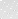 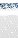 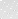 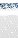 人在正泰——工作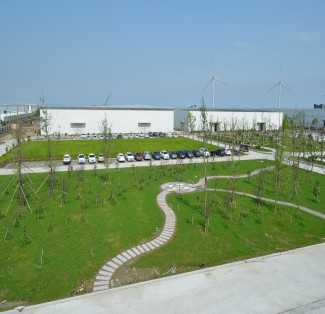 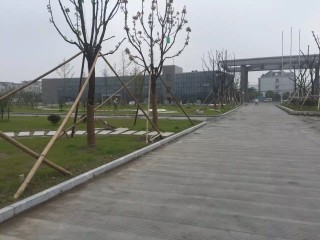 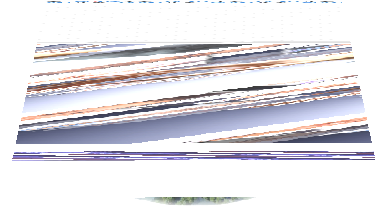 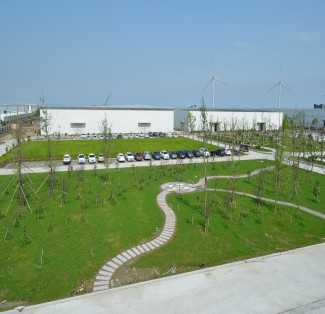 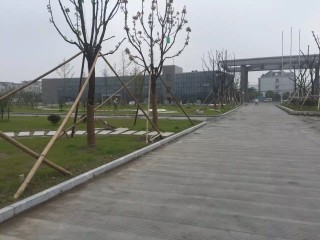 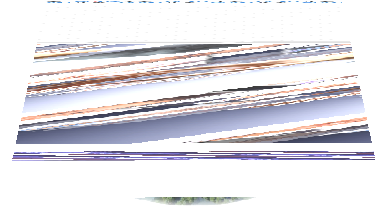 让电尽其所能Empower the world 	28	人在正泰——工作让电尽其所能Empower the world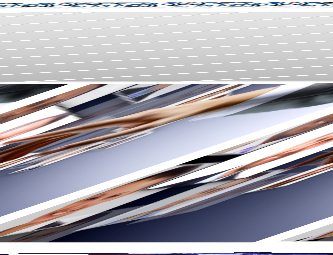 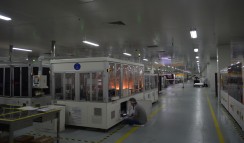 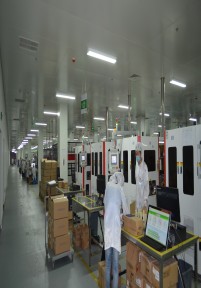 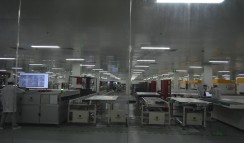 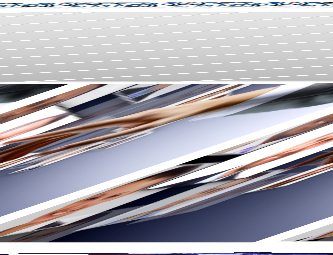 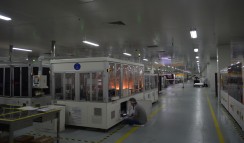 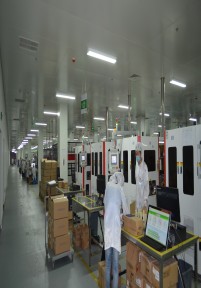 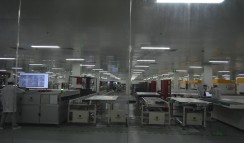  	29	人在正泰——娱乐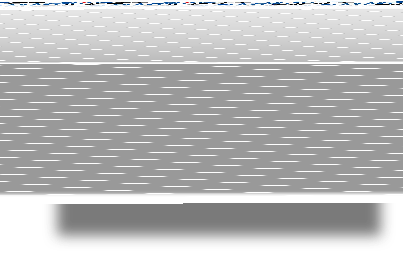 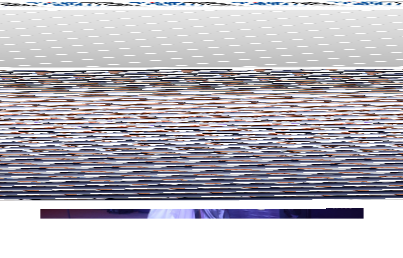 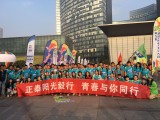 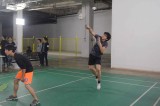 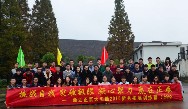 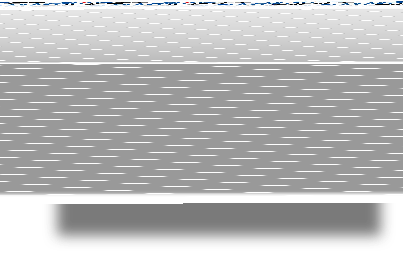 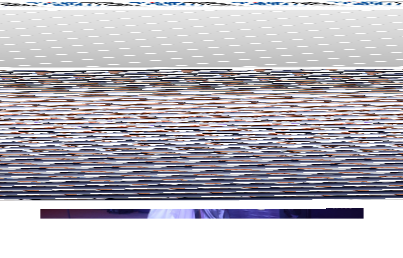 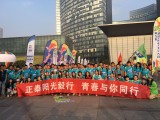 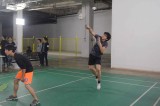 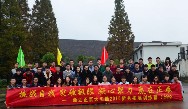 让电尽其所能Empower the world上海外滩	杭州夜景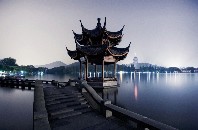 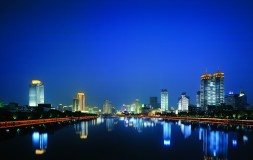 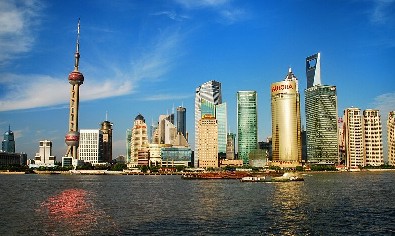 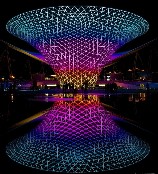 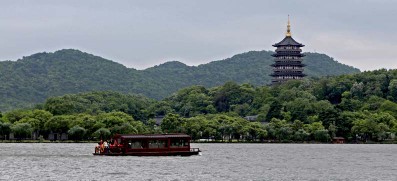 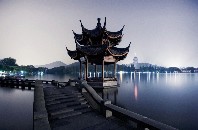 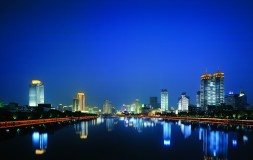 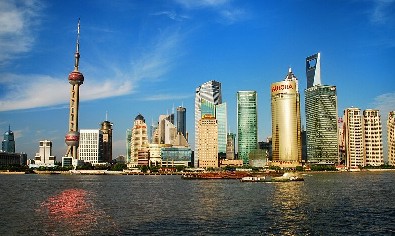 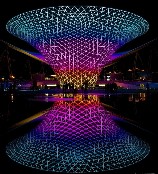 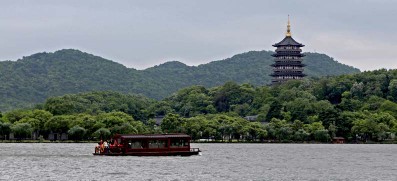 世博轴	西湖	雷峰塔目	录Contents让电尽其所能Empower the world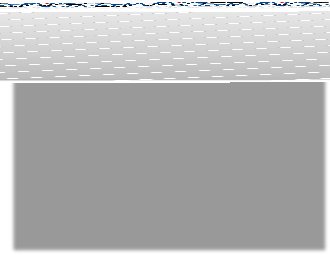 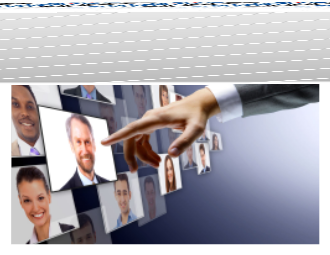 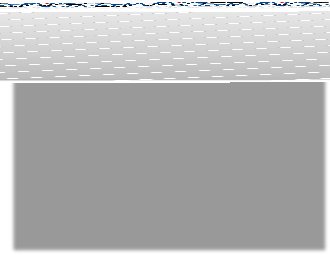 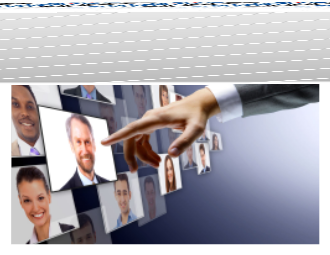 校招流程 /Recruitment process应聘流程招聘岗位联系我们现场答疑32校招流程——应聘流程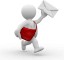 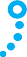 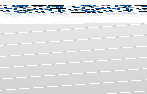 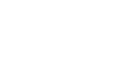 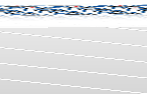 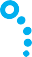 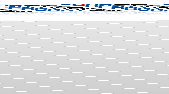 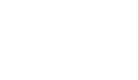 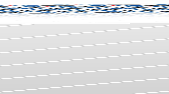 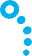 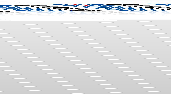 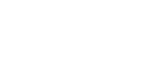 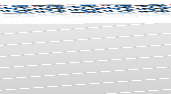 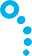 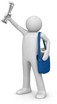 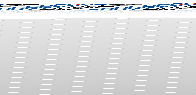 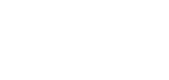 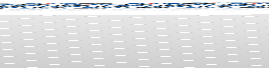 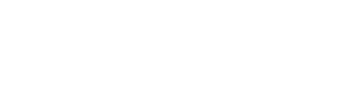 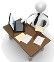 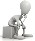 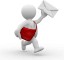 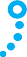 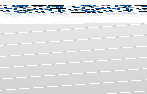 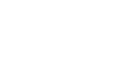 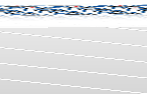 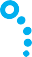 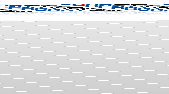 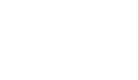 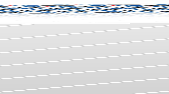 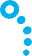 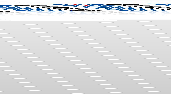 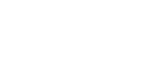 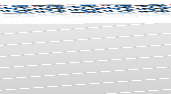 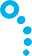 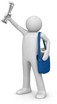 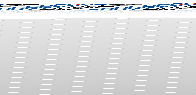 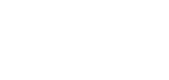 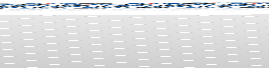 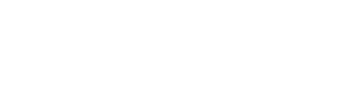 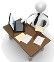 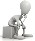 让电尽其所能Empower the world4 签订三方协议3 初试/复试2 简历筛选1 宣讲会 	33	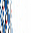 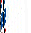 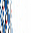 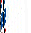  	34	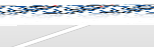 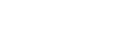 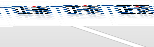 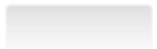 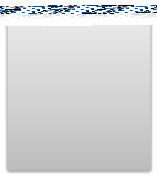 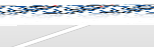 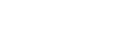 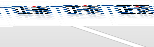 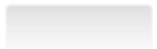 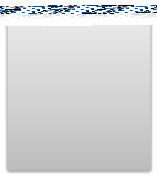 刘 老 师 1 3 9 9 2 0 9 3 5 7 6李 老 师 1 8 9 9 3 1 3 4 2 0 9问题让电尽其所能Empower the world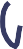 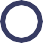 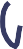 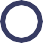  	36	